Supplemental Information:Supplemental Information 1. English-language survey distributed to cranberry growers.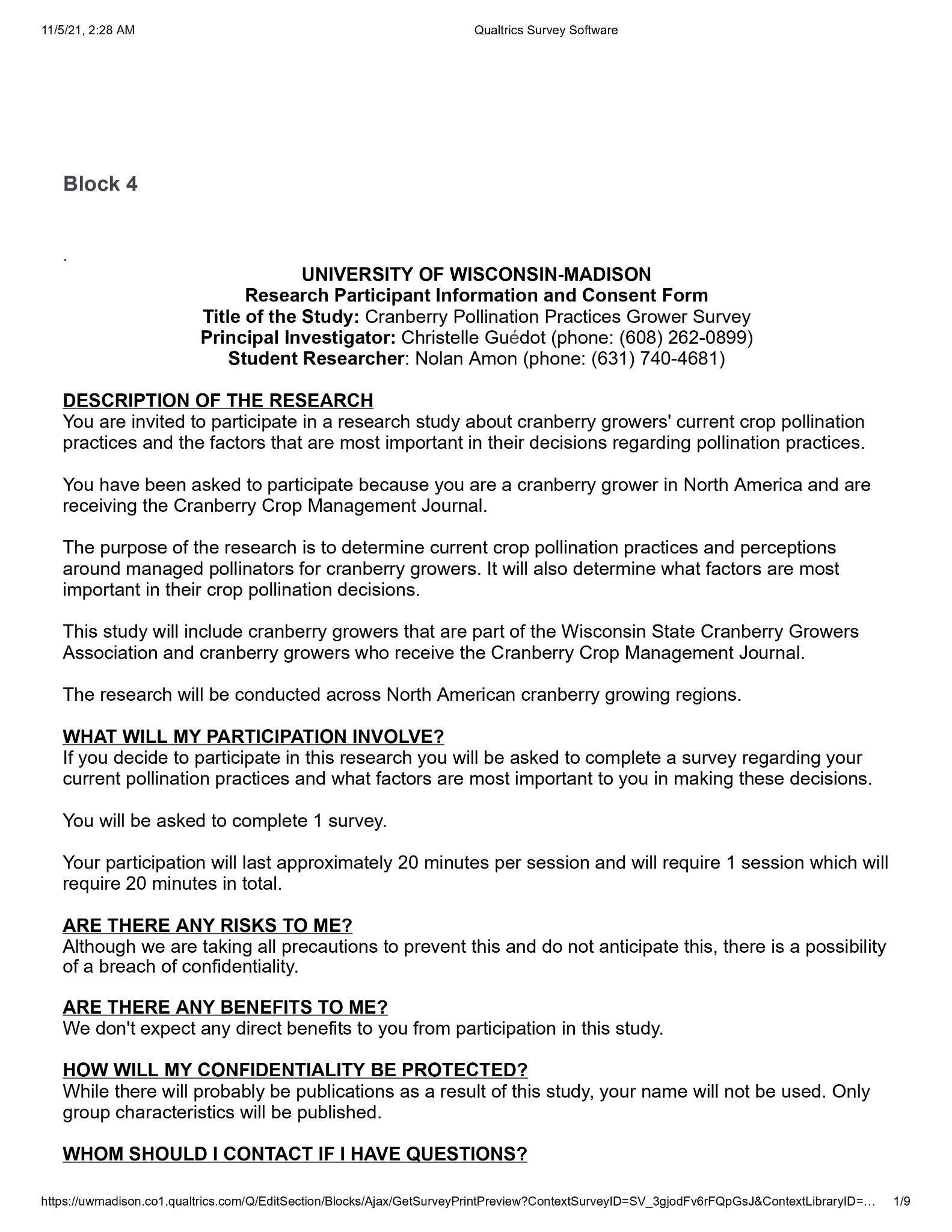 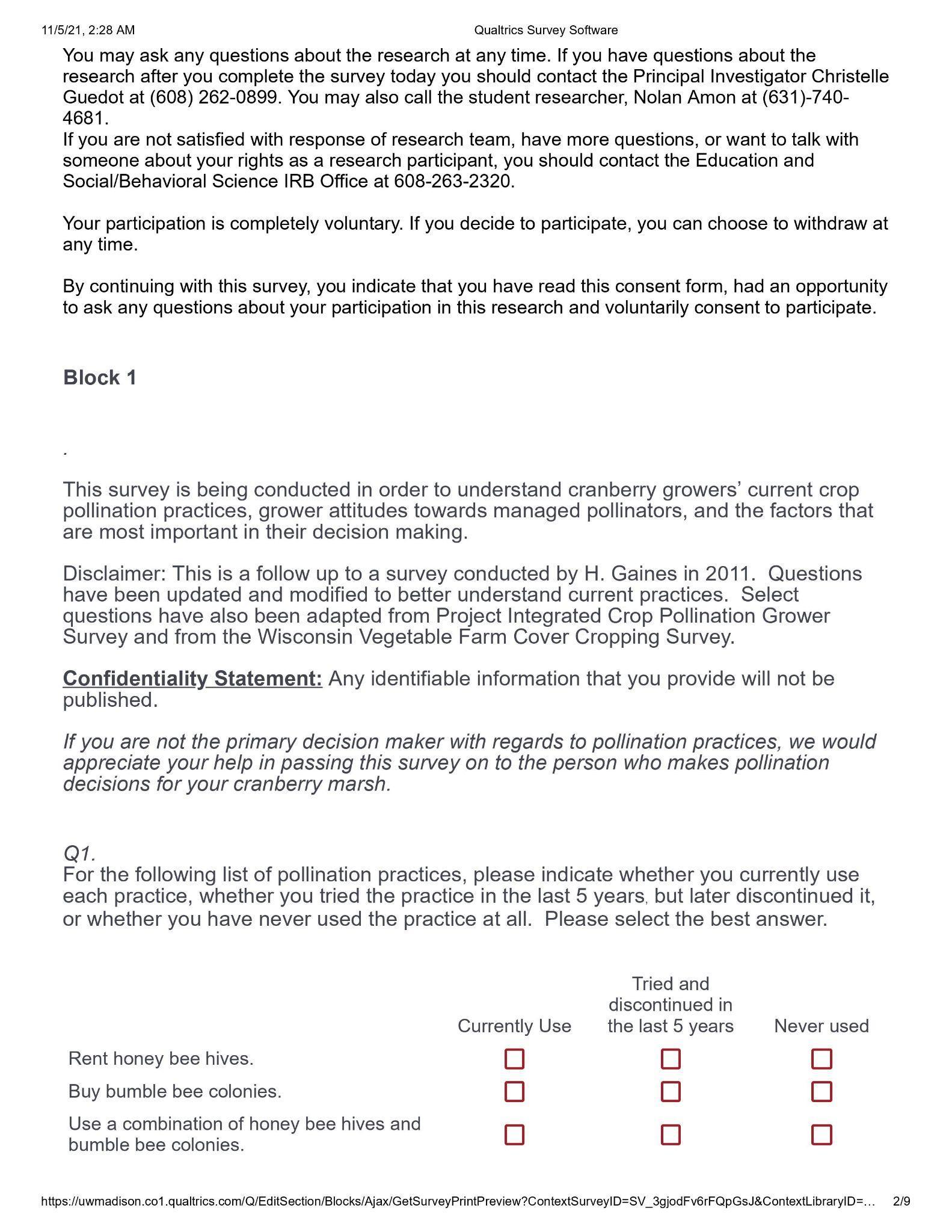 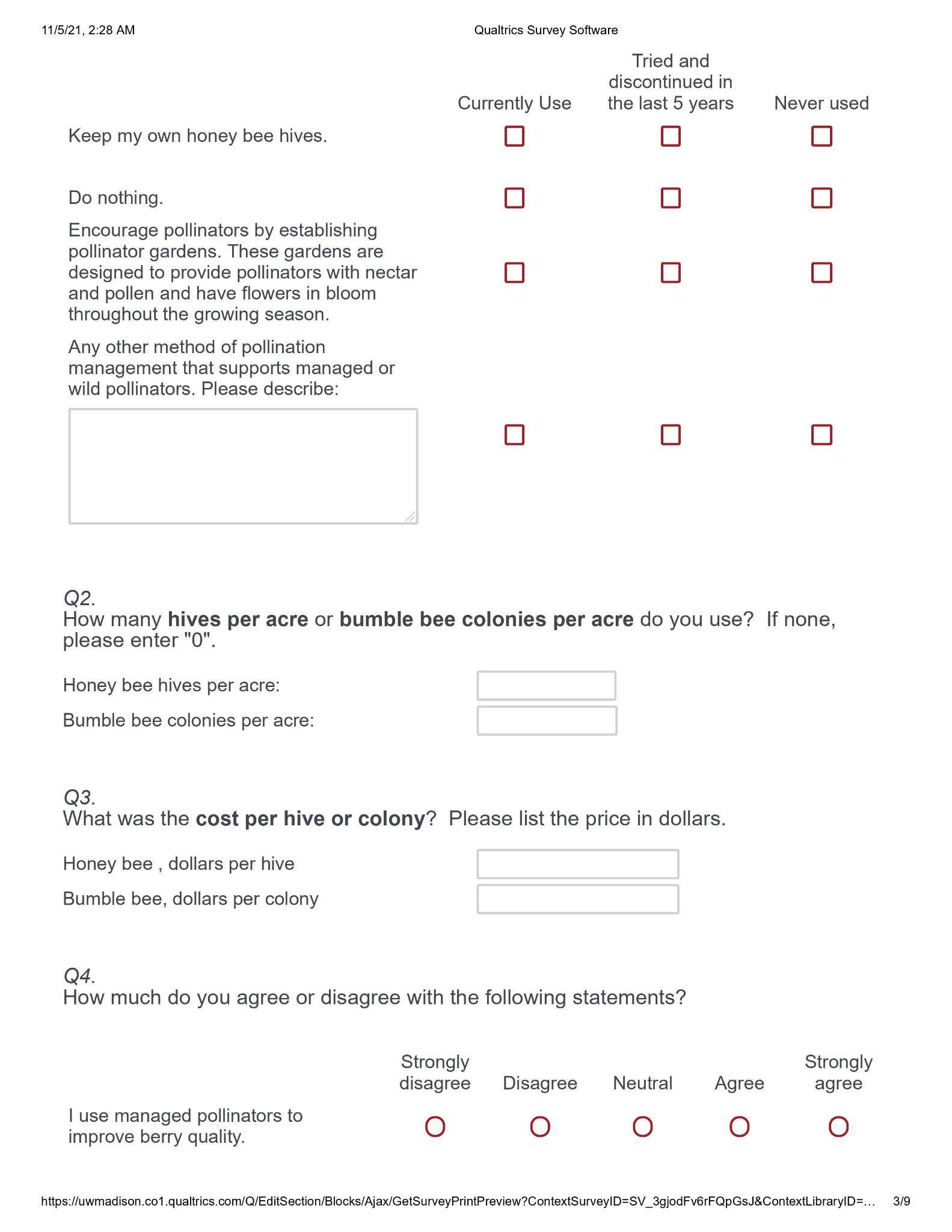 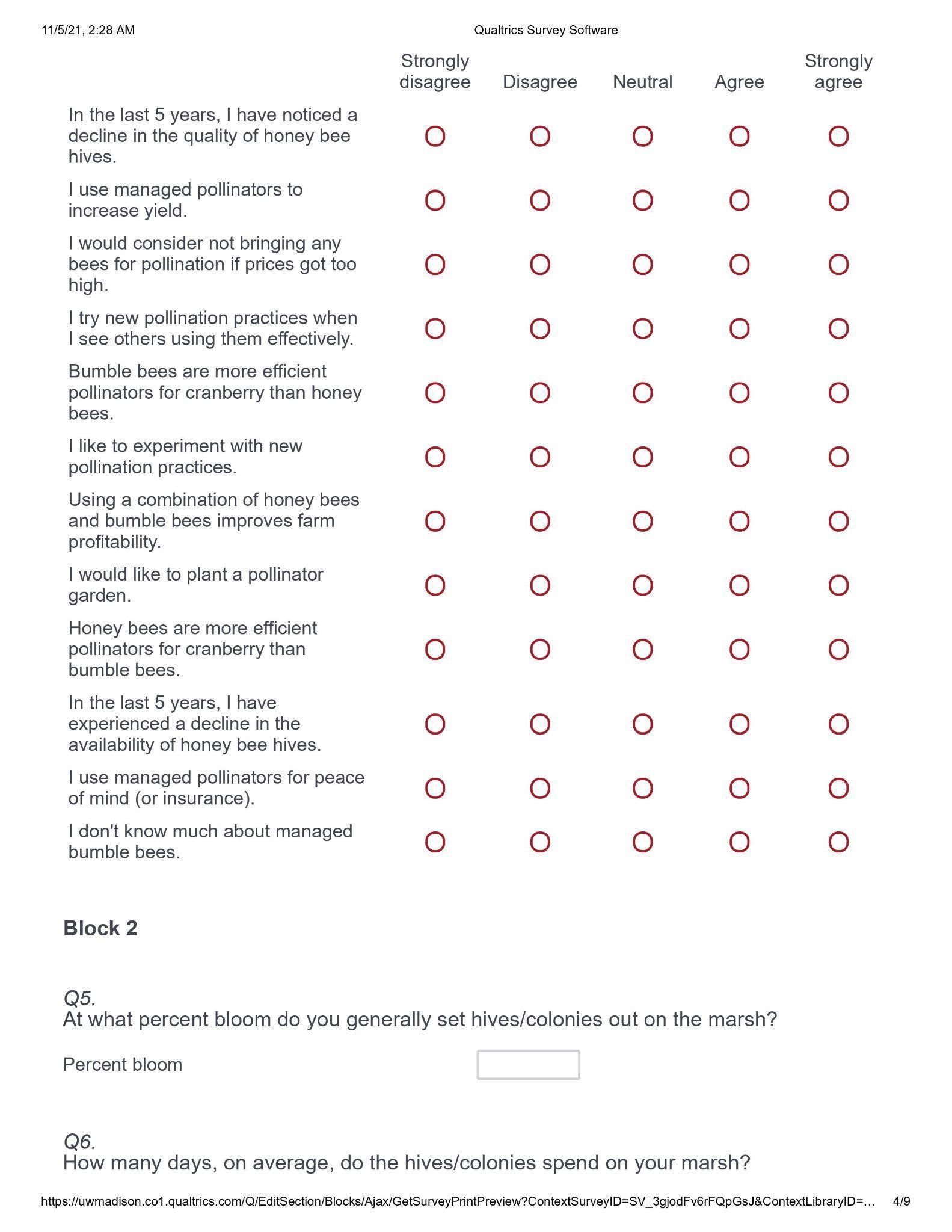 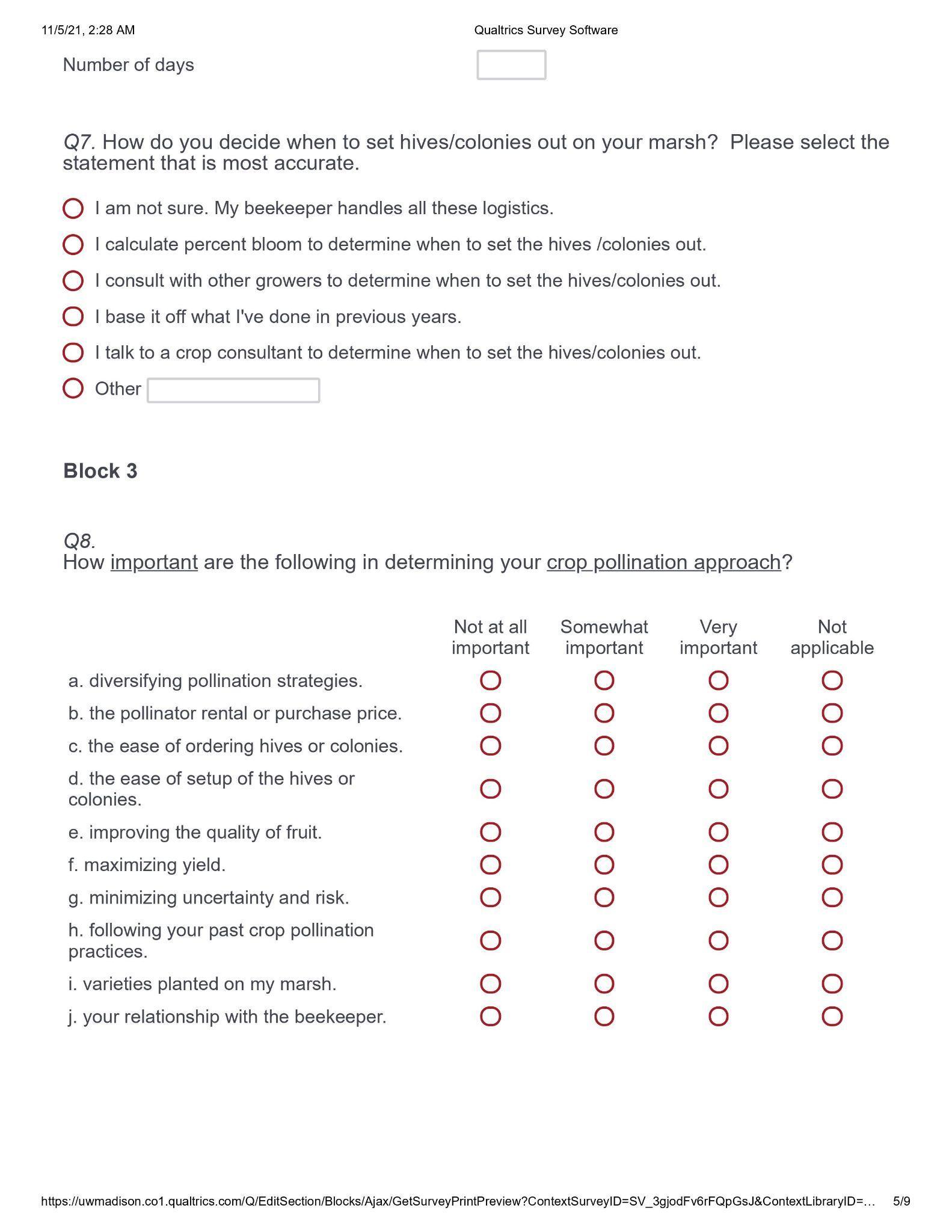 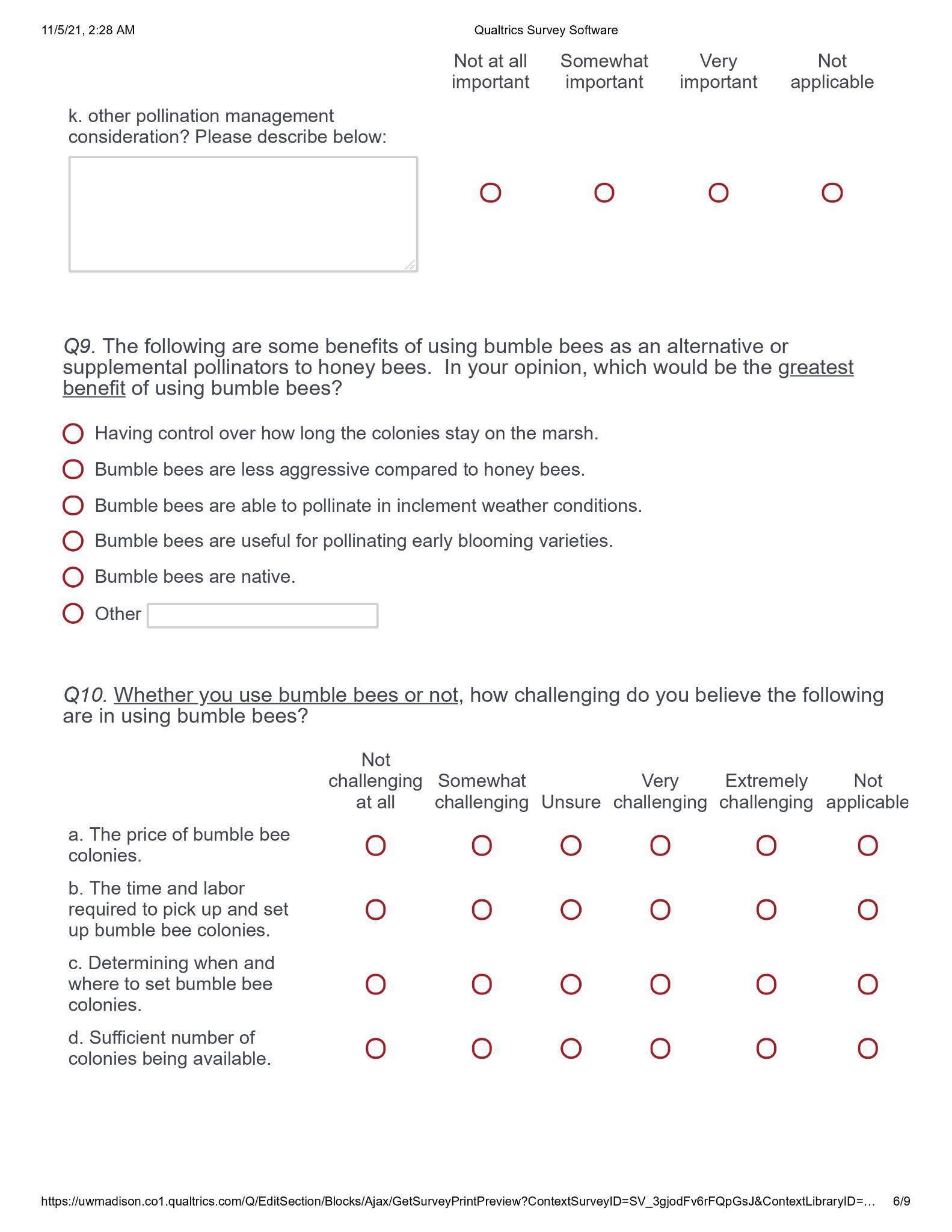 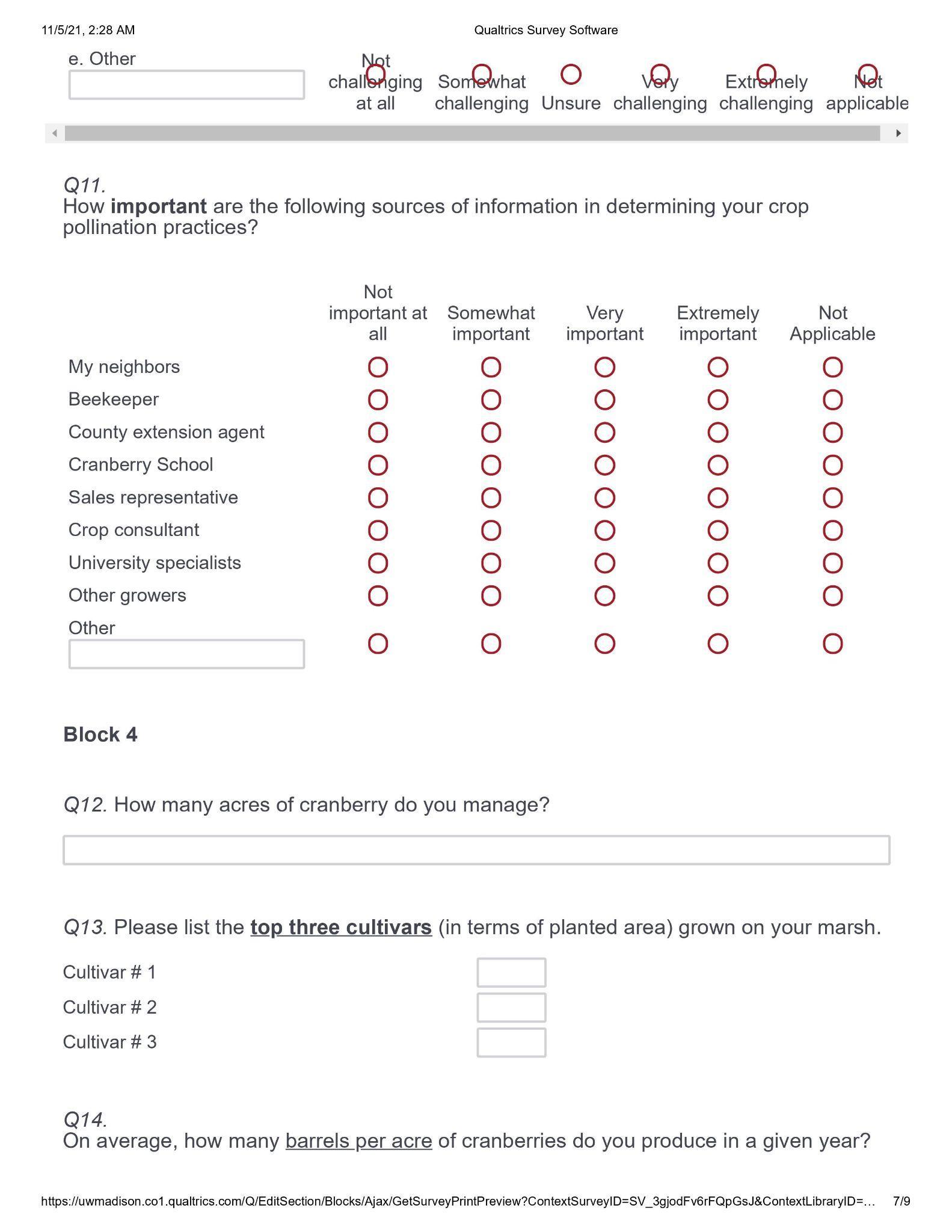 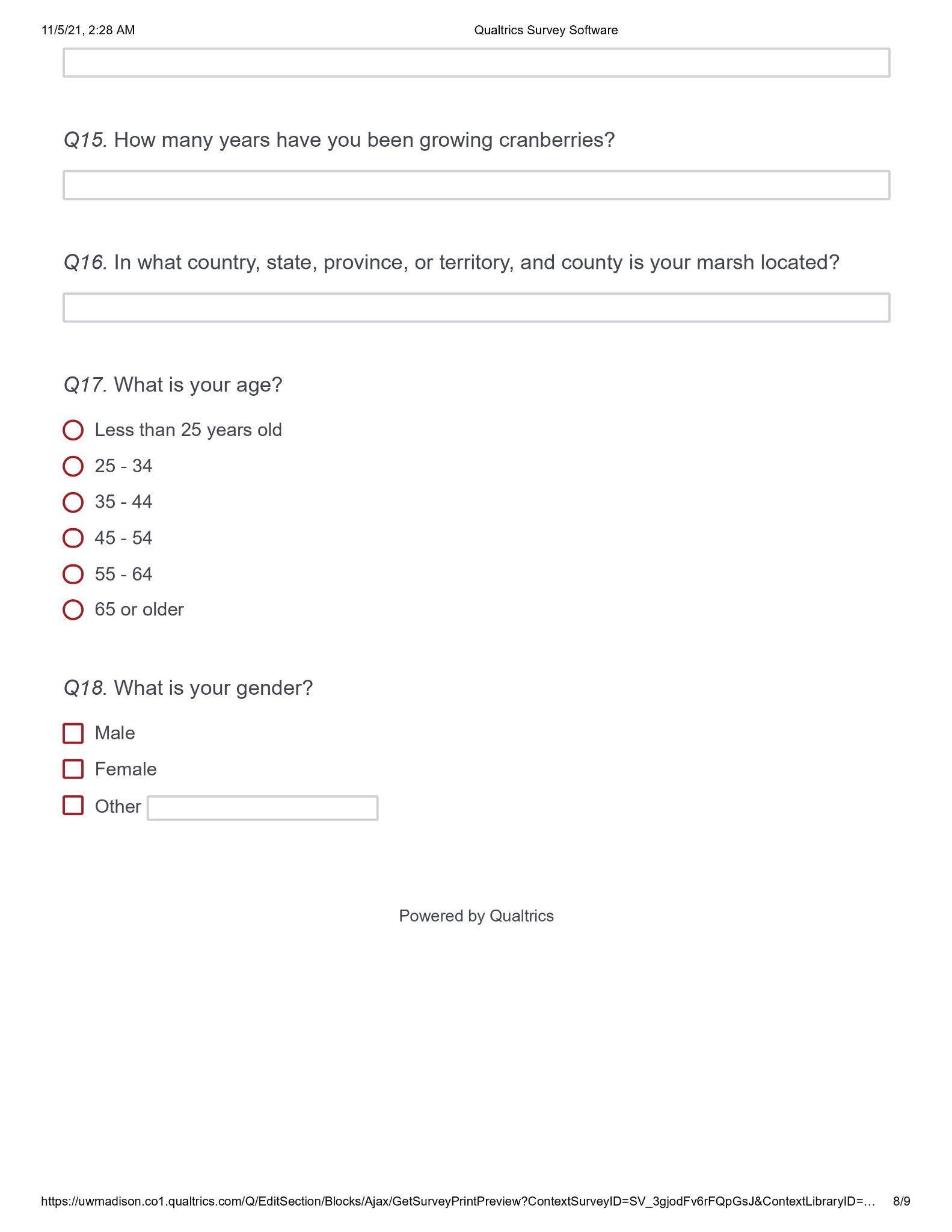 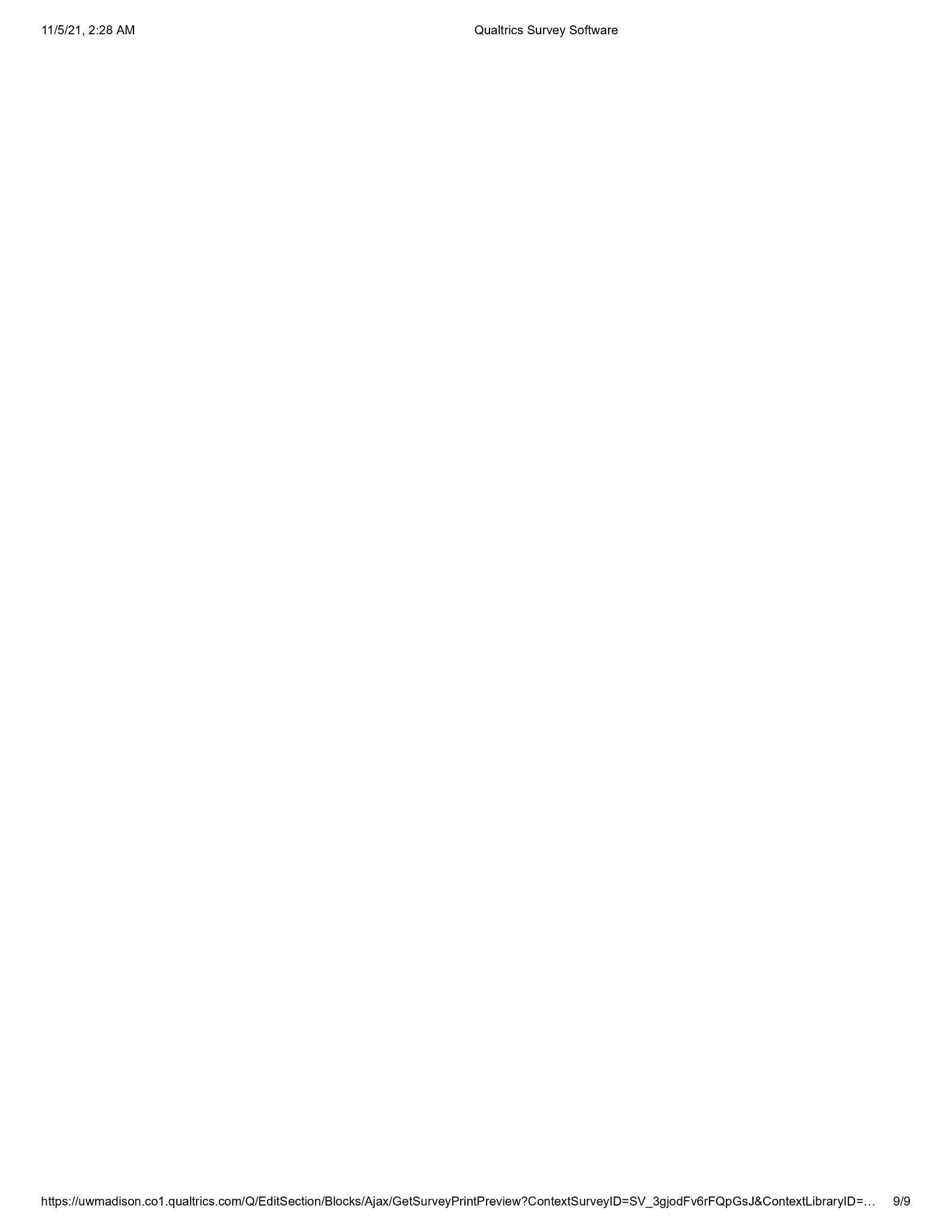 Supplemental Information 2. Top cranberry cultivars planted on farms in Wisconsin and Quebec.Supplemental Information 3. Assortment of questions that did not fit precisely into another table or figure.Supplemental Information 4. Grower perceptions of factors influencing cranberry crop pollination approaches.Supplemental Information 5.Grower perceived importance of information sources on crop pollination.N respondingN respondingPercent responsesPercent responsesWhat are the most common cranberry cultivars grown on your farm?WIQCWIQCMost planted cultivar5221Stevens: 94.23%BG: 1.92%GH1: 1.92%Mullica Queen: 1.92%Stevens: 100.00%Second most planted cultivar4520Mullica Queen: 26.68%GH1: 15.56%Ben Lear: 8.89%Pilgrim: 8.89%Crimson Queen: 6.67%Sundance: 6.67%Granite Red: 4.44%Hyred: 4.44%Macfarlin: 4.44%Searles: 4.44%BG: 2.22%Demoranville: 2.22%Grygleski: 2.22%Stevens: 2.22%Mullica Queen: 45.00%Ben Lear: 25.00%Pilgrim: 10.00%Sundance: 10.00%Demoranville: 5.00%HyRed: 5.00%N respondingN respondingPercent responsesPercent responsesStatementWIQCWIQCIn the last 5 years, I have noticed a decline in the availability of honey bee hives.5622Disagree/strongly disagree: 50.00%Neutral: 28.57%Agree/strongly agree: 21.43%Disagree/strongly disagree: 63.64%Neutral: 27.27%Agree/strongly agree: 9.09%In the last 5 years, I have noticed a decline in the quality of honey bee hives.5622Disagree/strongly disagree: 50.00%Neutral: 32.14%Agree/strongly agree: 17.86%Disagree/strongly disagree: 18.18%Neutral: 40.91%Agree/strongly agree: 40.91%I use managed pollinators for peace of mind/insurance.5522Disagree/strongly disagree: 14.55%Neutral:27.27%Agree/strongly agree: 58.18%Disagree/strongly disagree: 0.00%Neutral: 4.55%Agree/strongly agree: 95.45%N respondingN respondingPercent responsesPercent responsesHow important are the following in determining your crop pollination approach?WIQCWIQCDiversifying pollination strategies5622Not important: 3.57%Somewhat important: 51.79%Very important: 32.14%Not applicable: 12.50%Not important: 0.00%Somewhat important: 50.00%Very important: 45.45%Not applicable: 4.55%Pollinator rental or purchase price5622Not important: 7.14%Somewhat important: 53.57%Very important: 37.50%Not applicable: 1.79%Not important: 13.64%Somewhat important: 45.45%Very important: 40.91%Not applicable: 0.00%Ease of ordering pollinators5622Not important: 8.93%Somewhat important: 44.64%Very important: 41.07%Not applicable: 5.36%Not important: 4.55%,Somewhat important: 45.45%Very important: 50.00%Not applicable: 0.00%Ease of setting up pollinators5622Not important: 8.93%Somewhat important: 48.21%Very important: 41.07%Not applicable: 1.79%Not important: 9.09%Somewhat important: 31.82%Very important: 45.45%Not applicable: 13.64%Improving fruit quality5622Not important: 1.79%Somewhat important: 14.29%Very important: 80.33%Not applicable: 3.57%Not important: 4.55%Somewhat important: 45.45%Very important: 45.45%Not applicable: 4.55%Improving yield5622Not important: 0.00%Somewhat important: 1.79%Very important: 98.21%Not applicable: 0.00%Not important: 0.00%Somewhat important: 18.18%Very important: 81.82%Not applicable: 0.00%Minimizing uncertainty/risk5622Not important: 5.36%Somewhat important: 23.21%Very important: 67.86%Not applicable: 3.57%Not important: 0.00%Somewhat important: 45.45%Very important: 50.00%Not applicable: 4.55%Following past practices5622Not important: 12.50%Somewhat important: 58.93%Very important: 26.78%Not applicable: 1.79%Not important: 45.45%Somewhat important: 31.82%Very important: 13.64%Not applicable: 9.09%,Varieties planted on farm5622Not important: 10.71%Somewhat important: 44.64%Very important: 41.08%Not applicable: 3.57%Not important: 9.09%Somewhat important: 45.45%Very important: 31.82%Not applicable: 13.64%Your relationship with your beekeeper5622Not important: 7.14%Somewhat important: 30.36%Very important: 57.14%Not applicable: 5.36%Not important: 0.00%Somewhat important: 22.73%Very important: 68.18%Not applicable: 9.09%Other considerations266Not important: 0.00%Somewhat important: 11.54%Very important: 11.54%Not applicable: 76.92%Not important: 0.00%Somewhat important: 16.67%Very important: 33.33%Not applicable: 50.00%N respondingN respondingPercent responsesPercent responsesHow important are the following sources of information on crop pollination?WIQCWIQCMy neighbors5517Not important: 38.18%Somewhat important: 50.91%Very/extremely important: 10.91%Not important: 41.18%Somewhat important: 41.18%Very/extremely important: 17.65%My beekeeper5521Not important: 14.55%Somewhat important: 27.27%Very/extremely important: 58.18%Not important: 0.00%Somewhat important: 9.52%Very/extremely important: 90.48%Grower conferences, field days, extension clinics5420Not important: 7.41%Somewhat important: 57.41%Very/extremely important: 35.18%Not important: 0.00%Somewhat important: 30.00%Very/extremely important: 70.00%Sales representatives5515Not important: 43.64%Somewhat important: 45.45%Very/extremely important 10.91%Not important: 40.00%Somewhat important: 40.00%Very/extremely important: 20.00%Crop consultants5421Not important: 20.37%Somewhat important: 37.04%Very/extremely important: 42.59%Not important: 0.00%Somewhat important: 19.05%Very/extremely important: 80.95%University specialists5621Not important: 3.57%Somewhat important: 33.93%Very/extremely important: 62.50%Not important: 0.00%Somewhat important: 28.57%Very/extremely important: 71.43%Other cranberry growers5518Not important: 14.55%Somewhat important: 61.81%Very/extremely important: 23.64%Not important: 5.56%Somewhat important: 55.56%Very/extremely important: 38.88%